 3ÈME JOUR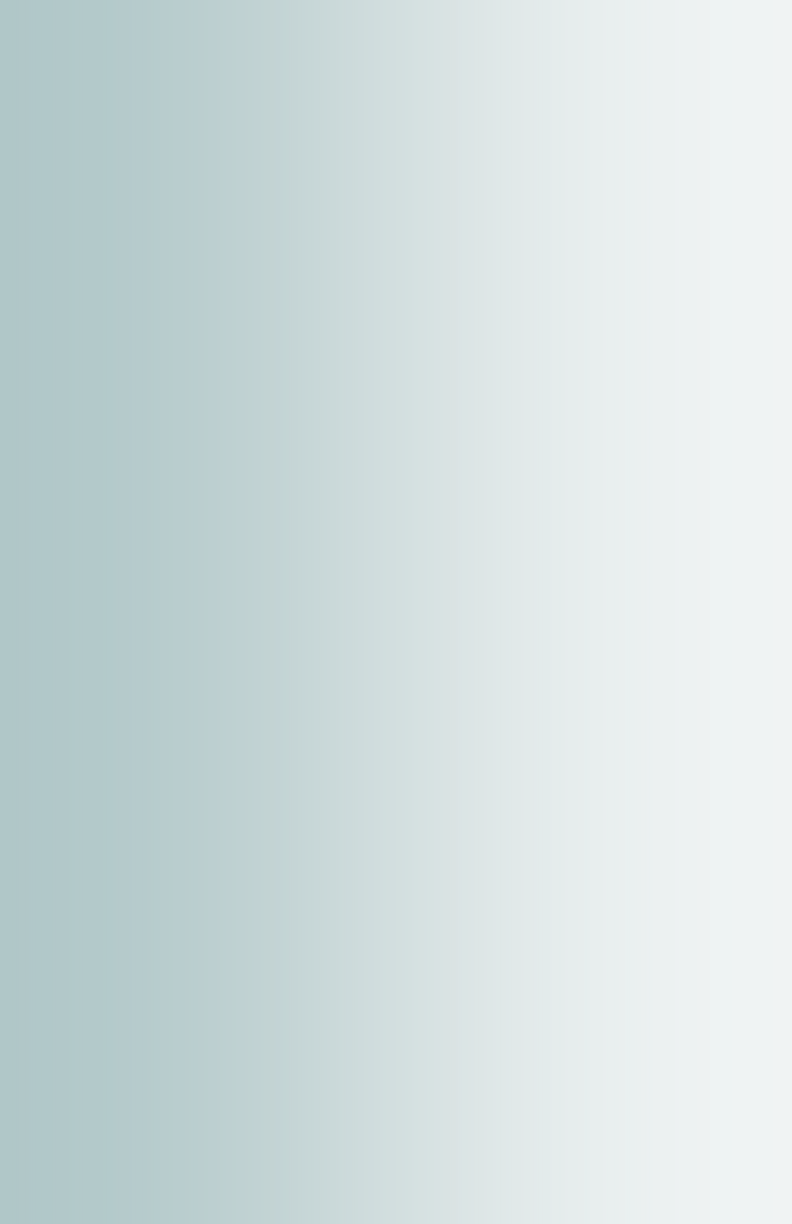 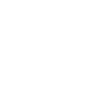 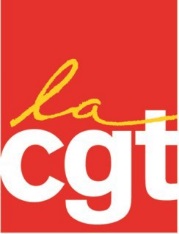 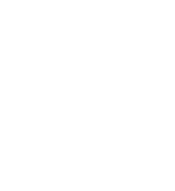 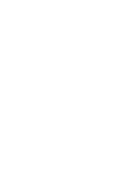 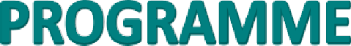 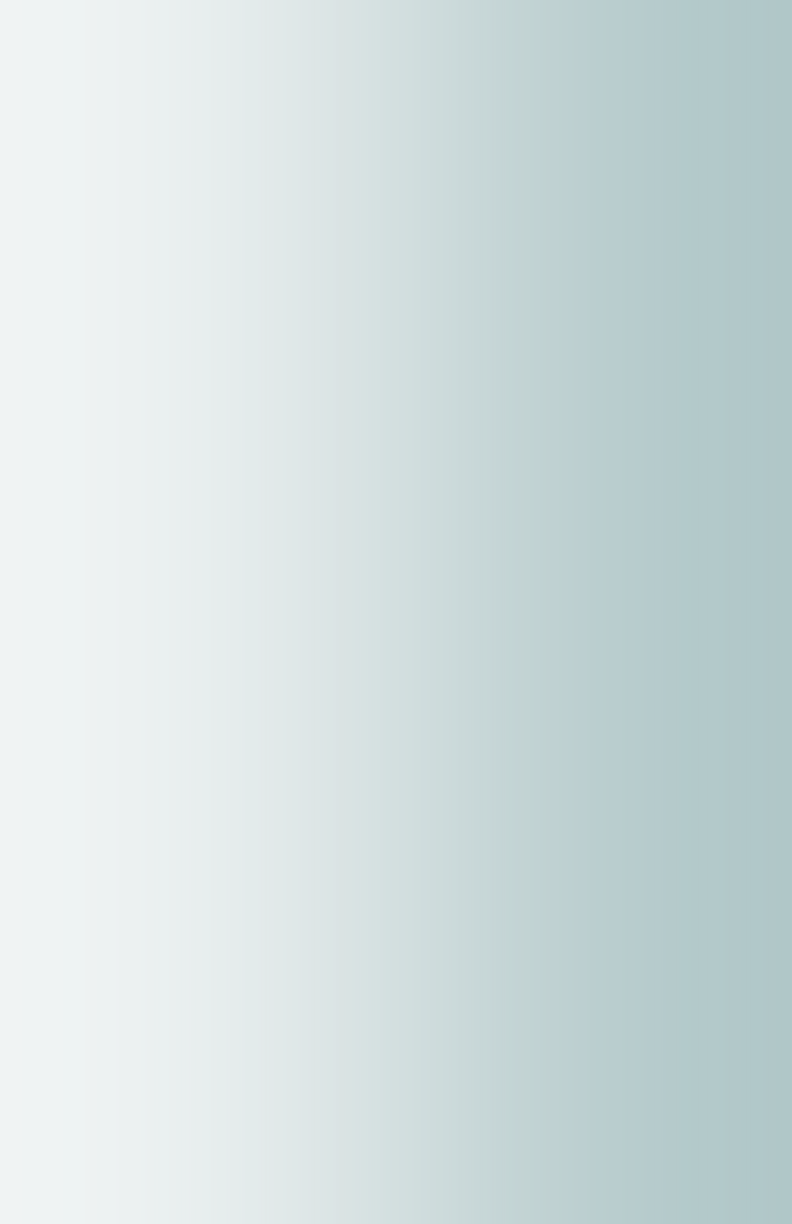 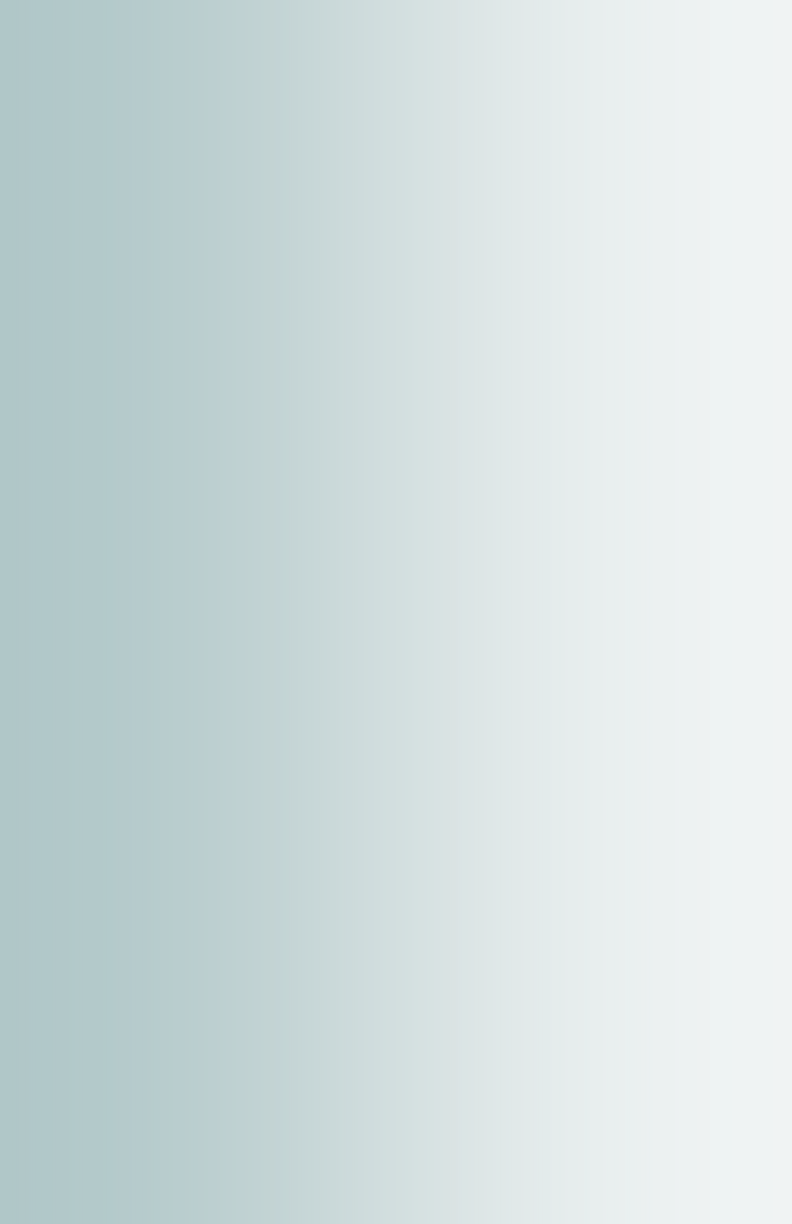 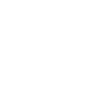 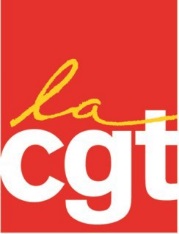 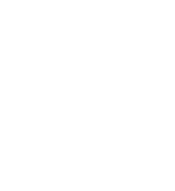 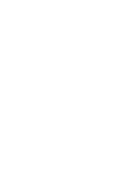 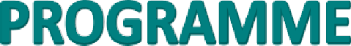 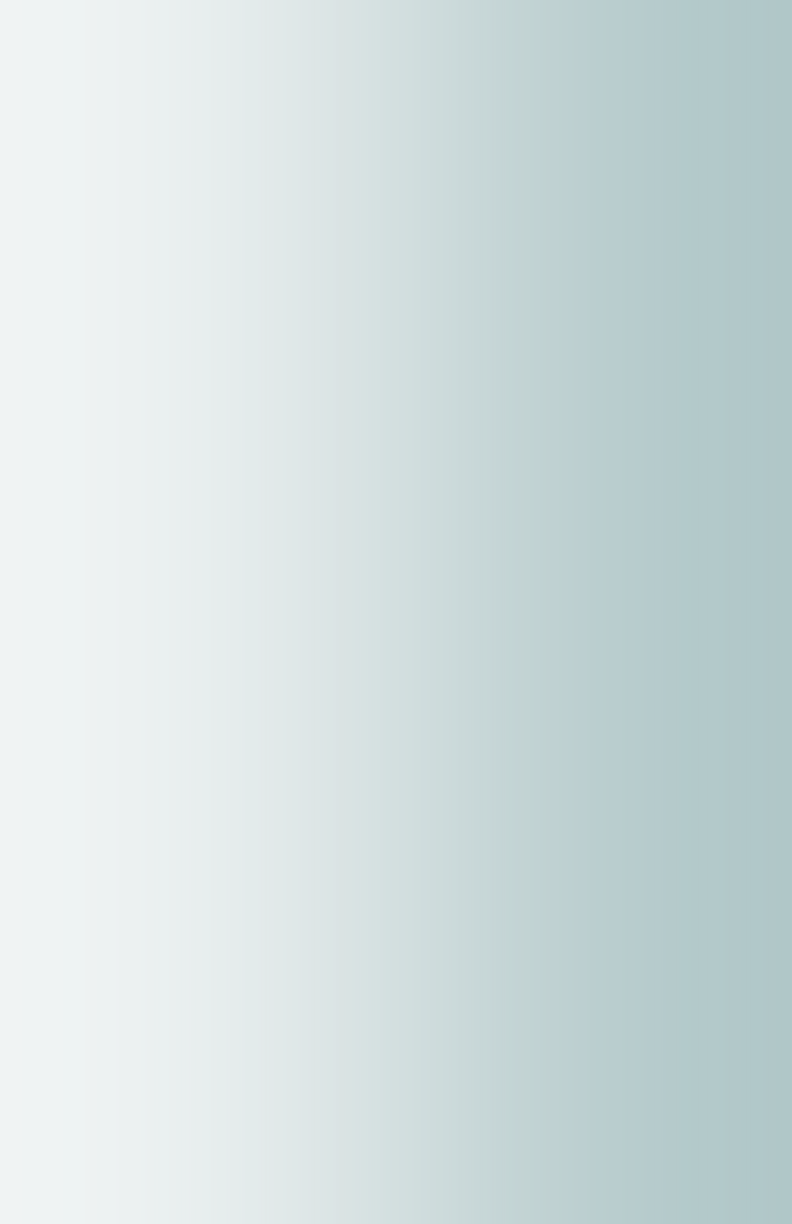 Rapport des travaux de groupesLa place du CCN dans la direction de la CGTLa place des premier.ère.s dirigeant.e.s dans le CCNEn présence de Philippe MARTINEZ Secrétaire Général de la CGTDébat sur la matinéePause DéjeunerDiriger : retour sur expériences Evaluation Centre Benoît Frachon Courcelle-sur-YvetteSTAGE DES 1er.ère.s  DIRIGEANT.E.S DU CCNStage animé par :Grégory Roux, Membre du BureauConfédéralAinsi que de deux secrétaires générales.aux d'organisations du CCNObjectif général du stage :Aider à l’exercice de la responsabilité de premier.ère dirigeant.e tant pour un.e secrétaire général.e  d’une organisation du CCN que pour un.e membre de la Commission Exécutive Confédérale.Il s’agit à la fois d’un stage de formation permettant l’acquisition de connaissances, et d’un stage de co-élaboration.1ER JOUR	2ÈME JOURAccueilPrésentation du stage (déroulement, contenu, horaires) Tour de table et présentation de chacun et chacune PausePrincipales problématiques de la responsabilitéPause DéjeunerTravaux de groupes sur le contenu de la responsabilitéPauseRapports des groupes et débatsRapports des groupesDiriger et animer une organisation de la CGT(Être garant.e des valeurs de la CGT, animer le débat collectif, développer la CGT, la politique des cadres)PauseDébatGestion du tempsTravaux de groupes à partir de questions sur un dossier de lecturePauseRapports des groupes Conclusions